ASP Validation Report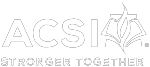 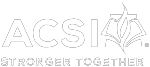 School Name:  	 Dates of Visit:  	School Address:   	City/State/Zip:  	Head of School Name:  	 Phone Number:  	 School Web Address:  	Introductory StatementBrief (one page) description of the school’s history, profile, and ASP project.ASP Team Members(Please list the names of all individuals at the school who served on the ASP team during the term of accreditation.)Chair  	, Title  	Member 1  	, Title  	Member 2  	, Title  	Member 3  	, Title  	Member 4  	, Title  	Member 5  	, Title  	Member 6  	, Title  	Member 7  	, Title  	Member 8  	, Title  	Member 9  	, Title  	Member 10  	, Title  	Significant Changes Identify any major changes in the school since the last accreditation visit that relate to the standards of accreditation. Provide one or two concise paragraphs describing each change, and identifying the impact of the change on the school’s compliance with the standards of accreditation.Verification of Standards1. Engage stakeholders in assessing the school’s compliance with all standards of accreditation, and provide the following REACH documents along with this report:A completed, up-to-date REACH Standards Indicators Checklist; A completed School Indicator Ratings Spreadsheet; and A current School Certification Spreadsheet.2. Give a written explanation below for any standard with which the school is in partial or non-compliance, with one or two concise paragraphs describing each standard.3. Provide below a brief description of how major stakeholders were involved in assessing the school’s compliance with the standards of accreditation.Major RecommendationsWere major recommendations issued in the previous visiting team report? (check one)__________Yes		__________ NoIf major recommendations were issued, provide a narrative for each describing how the recommendation has been addressed. ASP Project Results Develop an in-depth narrative that presents the results of the project. Supporting data/evidence (such as charts, tables, etc.) should be attached as appendices. The narrative should address each of the following areas, as indicated. Project selection and designPlanning and implementation (including obstacles and adjustments) Participation by the school staff, constituents, and other stakeholders throughout the term of the projectAdherence to the ASP Process Standards (provide a brief description below of how each standard was addressed)Process Standard One: School ProfileThe school has a clear understanding of its history, philosophy, vision, mission, and core values, and the ASP project is aligned with the school’s foundational statements for each. The school also performs regular program evaluation and analysis of its constituencies; the resulting data is used in determining organizational needs, priorities, and direction, and guides the ASP project.Process Standard Two: School ImprovementThe school demonstrates a commitment to an ongoing process of systematic improvement. Priorities for school improvement efforts, including the ASP project, are determined through comprehensive needs assessment and stakeholder involvement.Process Standard Three: Broad InvolvementThe school, through its leadership, collaboratively engages the entire school staff as well as families, students, and other stakeholders in all phases of the school improvement process, including selecting and implementing the ASP project. The project must include all grade levels of the school. Process Standard Four: Schoolwide Student OutcomesThe school has a set of well-defined student outcomes, which are integrated throughout the academic and co-curricular program and are regularly assessed. The connection between the ASP project and student outcomes is clearly delineated, and the goals of the ASP project are tied to the improvement of instruction and student learning. The school evaluates and reports the extent to which the ASP project impacts student outcomes and contributes to attainment of schoolwide learning goals.Process Standard Five: Strategic Project ManagementThe school develops a plan for a multi-year project that includes the project’s rationale, goals, needed resources, assessment components, and timeframe for each aspect of the project. Ongoing project management includes regular monitoring, obtaining feedback, making warranted adjustments, and documenting progress.Process Standard Six: Action ResearchThe school conducts a thorough analysis of the project impact, including both the extent to which the project goals were met and the project’s impact on student outcomes. This includes developing a research plan; collecting baseline, annual, and summative data through a variety of assessment measures; and analyzing data to determine the project impact.Process Standard Seven: Reporting and DisseminationThe school documents the project and submits required reports throughout the accreditation term. All reports include specific data to support the school’s conclusions. Through facilitated opportunities, project findings are shared with the broader learning community comprised of ASP schools.Determination of the degree to which the project goals were attained (list out the project goals, and provide a brief assessment of attainment for each) Research findings and conclusions (provide supporting data/evidence such as charts, tables, etc. as appendices) Research findings and conclusions (continued) Implications of findings for the school and next steps to be taken Overall impact and value of the project to the school, its culture, and its missionFuture suggestions, including 1) how to improve the ASP process at the school during the next accreditation cycle, and 2) considerations for other schools that might attempt a similar project.Future ASP Project Ideas Provide a brief description of one or more potential ASP project ideas for the next accreditation cycle, should the school wish to continue utilizing the ASP protocol.